Where are my privacy settings? Your privacy settings page has a group of general controls for your Facebook account.To view and adjust your privacy settings:Click in the upper-right corner of any Facebook page 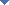 Select Settings from the dropdown menuSelect Privacy on the leftClick a setting (ex: Who can see your future posts?) to edit itYou can also quickly view and adjust some of the most used privacy settings and tools from your Privacy Shortcuts at the top right of any Facebook page.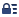 To control the privacy for posts, photos and other stuff you share on your Timeline, you can choose your audience when you post. https://en-gb.facebook.com/help/193677450678703